Philosophy 320L – Philosophy in Translation: LatinG. W. Leibniz’s Confessio philosophiSpring 2020SyllabusJeffrey K. McDonough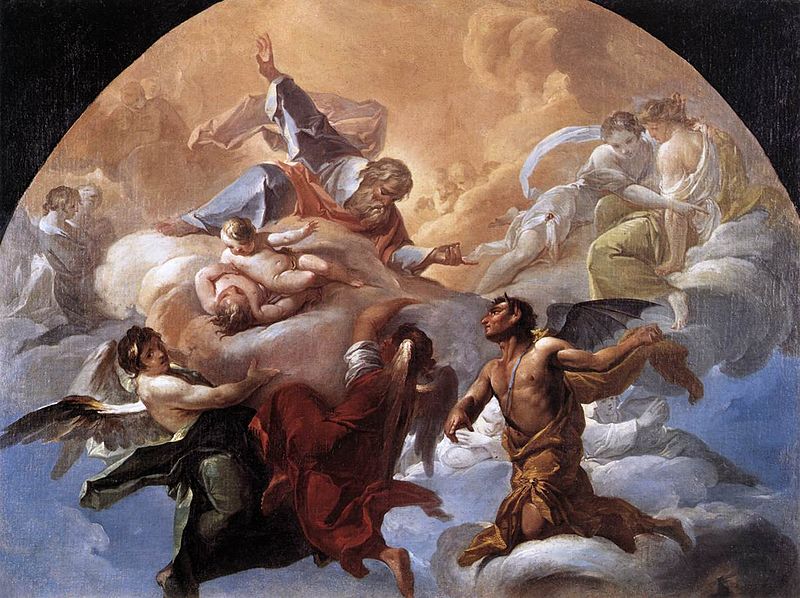 “Satan before the Lord,” by Corrado Giaquinto, ca. 1750Important Information:Meeting: Emerson Hall 107 (Bechtel Room), TBAProfessor: Jeffrey McDonough Office Hours: 202 Emerson Hall, TBDEmail: jkmcdon@fas.harvard.eduCourse Description: A theodicy is an attempt to explain how the existence of evil in the world is may be reconciled with the existence of a benevolent and all-powerful god. G. W. Leibniz famously coined the term in 1710 in his book-length attempt to “vindicate the justice of God,” the Théodicée. Leibniz’s thinking about divine justice and evil, however, reached much farther back. In his Confessio philosophi and other short pieces written between the years 1671 and 1678, Leibniz wrestled with the same issues and developed initial responses that would receive their canonical statements in later works. As in those later works, Leibniz’s thinking about divine justice and evil intertwines with a wide-range of deep and interesting philosophical themes, including, for example, the principle of sufficient reason, identity, responsibility, perfection and modality. This course will meet weekly to read passages in Latin from Leibniz’s Confessio philosophi and related texts. It is open to undergraduates, graduates, and faculty of all reading levels. It can be audited with minimal commitment or taken as a course towards the satisfaction of the Philosophy Department’s language requirement. Please contact the instructor if you would like to be placed on the course e-mail distribution list. Principal Texts:G.W. Leibniz, Confessio philosophi: Papers Concerning the Problem of Evil, 1671-1678, Edited and translated by Robert C. Sleigh, Jr. (New Haven: Yale University Press). This text includes the Latin text, a facing English translation, and a helpful introduction by the editor. An electronic copy will be made available to participants in the course.  Supplemental Texts: Catherine Wilson, “Leibnizian Optimism,” The Journal of Philosophy 1983 (80:11) 765-783. (A classic discussion of Leibniz’s theodicy and its connections to his larger philosophical system.) G. W. Leibniz, Theodicy, ed., Austin Farrer, trans. E. M. Huggard, Chicago: Open Court, 1990. (Leibniz’s mature, book-length response to the problem of evil.) Paul Rateau, Leibniz on the Problem of Evil, Oxford University Press, 2019. (State-of-the-art discussion of the problem of evil as treated by Leibniz with attention to the development of Leibniz’s thought from the time of the Confessio.) Robert M. Adams, Leibniz: Determinist, Theist, Idealist, Oxford University Press, 1994. (An authoritative, advanced discussion of themes related to Leibniz’s theodicy.)Maria Rosa Antognazza, Leibniz: An Intellectual Biography, Cambridge University Press, 2009. (The now standard biography in English. Highly recommended as an overview of Leibniz’s life and works.) Steven Nadler, “Choosing a Theodicy: The Leibniz-Malebranche-Arnauld Connection,” Journal of the History of Ideas 1994 (55:4) 573-589. (An engaging discussion of the relationship between Leibniz’s and Malebranche’s theodicies that draws insight from Arnauld’s viewpoint.) Larry M. Jorgensen and Samuel Newlands, New Essays on Leibniz’s Theodicy, Oxford University Press, 2014. (A recent collection of essays on Leibniz’s Theodicy by top scholars.) Michael J. Murray and Sean Greenberg, "Leibniz on the Problem of Evil", The Stanford Encyclopedia of Philosophy (Winter 2016 Edition), Edward N. Zalta (ed.), URL = <https://plato.stanford.edu/archives/win2016/entries/leibniz-evil/>. A helpful discussion of Leibniz’s theodicy framed in terms of “The Underachiever Problem” and “The Holiness Problem.” Donald Rutherford, Leibniz and the Rational Order of Nature, Cambridge: Cambridge University Press, 1998. (An advanced, yet accessible discussion of central themes in Leibniz’s metaphysics with an opening part dedicated to Leibniz’s theodicy.)Tentative ScheduleNote: Broader context readings are indicated by book page numbers (located in the corners at the top of each page). Latin passages are indicated by the Akademie page numbers (located in bold in the margins of pages). The beginning of the relevant passage is indicated by a quotation followed by an ellipsis. The end of the relevant passage is indicated by a quotation preceded by an ellipsis. Reading #1: The Problem of EvilReading #2: The Principle of Sufficient ReasonReading #3: Author of SinReading #4: Necessitarianism?Reading #5: FreedomReading #6: Lament of the DamnedReading #7: Locked from the InsideReading #8: Drawing ImplicationsReading #9: Conversation with Steno, Part 1Reading #10: Conversation with Steno, Part 2Reading #11: Conversation with Steno, Part 3Reading #12: Odds and EndsBroader context: Confessio, Sleigh trans. pp.: 26-331. God is just116: “Theologus. Ergo, ut arcem causae invadamus …TH. Fateor.”2. God loves all117: “PH. Praestiti ergo quod susceperam …Cur autem Deus unum prae alio amet, non est huius loci definire.”3. Problem of Evil117: “TH. Imo vero, hinc difficultates potissimum nascuntur … Denique si ultima ratio rerum Deus est, quid hominibus, quid diabolis imputamus?”Broader context: Confessio, Sleigh trans. pp.: 33-391. The PSR118: “TH. Ergo distinctius agamus …vel vulgus in vulgarem jam tum et familiarem, ubi subsistent”2. A chain of difficulties118: “TH. Concedis ergo, nihil esse sine ratione. … se noxium, illum crudelem; se infelicem, illum injustum”3. The ultimate ground of sin120: “TH. At cur bonum putavit, quod malum erat? … Agnosco difficultatem, recolligamque me paulisper, ac respirabo.” Broader context: Confessio, Sleigh trans. pp.: 39-491. The author of sin121: “PH. Ne festina tantopere: non inquam, non possum negare…TH. Miram rem narras.”2. Sin as a necessary consequence of divine nature122: “TH. Senties non me huc frustra digressum …Eiusdem enim rationis eiusque sufficientis et integrae, quails Deus est universe, oppositas esse consequentias, seu eodem sequi diversum, tam impossible est, quam idem esse diversum” 3. Are good things from the divine will? 124: “PH. Occupabo respondere ad objectionem priorem … et mira ratione compensates, reddita est delectabilis.Broader context: Confessio, Sleigh trans. pp.: 49-611. Are sins necessary?125: “TH: Perplacet institutum tuum, quo sic satis ostendis Deum omnium existentium rationem, sed … a toto genere humano receptum.”2. Explicating terms126: “PH. Necessarium ergo illud vocabo, cuius oppositum implicat contradictionem, seu intelligi clare non potest … His ita positis asserere ausim, nullis consequentiarum fidiculis aliquid parum honorificum Justitiae divinae extorqueri posse.” 3. Sins are not necessary127: “TH. Quid ergo respondes illi argumento supra proposito … Quare errant quicunque (absolute id est per se) impossible pronuntiant, quicquid nec fuit, nec est, nec erit.” Broader context: Confessio, Sleigh trans. pp.: 61-731. Does God will sins?130: “TH. Superest questio, an Deus peccata velit nolitve. … Deus nec velle, nec nolle, sed permittere dicatur”2. Objection: freedom?132: “PH. Quid ergo porro objicis? …sive non existentis existentiam imaginemur.”3. Defining freedom132: “TH. Non habeo quid respondeam rationi tuae, sed nec tu quod objection meae … quam si nobis monstrosam illam potentiam rationalis cuiusdam irrationalitatis dedisset.” Broader context: Confessio, Sleigh trans. pp.: 73-811. Guise of the good134: “TH. Sed quid dices ad vulgatum ilud, video Meliora proboque, deteriora sequor … PH. Fateor.” 2. Lament of the damned136: “PH. Ita est omnio, imo ita necesse est esse, nemo ipse se volens malum fecit … ut aliorum Felicitas scilicet conspectior esset, contineretur.” 3. No one to blame138: “PH. Quid? Nisi in omnibus judiciis ad poenam infligendam … conscientia ergo perpetuo reclamante ne queri quidem constanter unquam posse sine contradictione.” Broader context: Confessio, Sleigh trans. pp.: 82-891. Always damnable138: “PH. An oblitus es, quid tibi rationem damnati Judae postulanti responderim? … id est de novo damnari a se ipsis.”2. Vision of God139: “TH. Alterum obiter incidens, alterum principale. Ais crescere perpetuo, ut miseriam, ita et felicitatem … ut alterum pro altero non raro accipiamus.”3. Contentment141: “PH. Quod in corpore est conatus, id in mente affectus … Deum ipso facto odere, etsi quod odere, Deum non appellant.” Broader context: Confessio, Sleigh trans. pp.: 89-1071. Past and future141: “TH. Si sic philosophamur, ne in emendandis quidem rebus laborare fas erit … Deum ergo amantis est boni consulere praeterita, optima reddere conari future.”2. Why are some damned?145: “Nemo queri fateor, quidam mirari poterunt tantum duo …nondum ad arcana visionis Dei admisso, impossibilem petis.” 3. Why are these damned? 148: “PH. Quid? Nisi animas quoque, seu ut appellare malo, mentes, loco et tempore velut individuari seu fieri, has. … non se sed alium hominem fore in mundo.”Read all in Latin: Book page numbers: 112-116 Read all in LatinBook page numbers: 118-122Read all in Latin Book page numbers: 124-130Broader context: Confessio, Sleigh trans. pp.: 130-133, 138-1411. Middle knowledgeScientia media - read all2. Choosing the bestDe necessitate eligendi optimum – read all3. Understanding possibles Demonstratio quod Deus omnia possibilia intelligit – read all